    КАРАР                                                                                                             РЕШЕНИЕ       №16-10                                                                                                         21 июля 2017 года“Татарстан Республикасы Актаныш муниципаль районы” муниципаль берәмлеге  Контроль-хисаплау палатасы” муниципаль казна учреждениесе рәисе турындаВ соответствии с Федеральным законом от 06.10.2003 № 131-Ф3 «Об общих принципах организации местного самоуправления в Российской Федерации», статьей 53 Устава Актанышского муниципального района, статьями 4-5 Положения о Контрольно-счетной палате муниципального образования «Актанышский муниципальный район Республики Татарстан», учитывая предложение Главы Актанышского муниципального района, Актанышский районный Совет решил:1.	Назначить председателем муниципального казенного учреждения «Контрольно-счетная палата муниципального образования «Актанышский муниципальный район Республики Татарстан» Яинову Марьям Мухамедовну с 16 мая 2017 года.2.	Настоящее решение вступает в силу со дня его официального опубликования.3.	Опубликовать официальном сайте Актанышского муниципального района http://aktanysh.tatarstan.ru.Председатель Совета  Актанышского муниципального района                                            Ф.М.КамаевТАТАРСТАН РЕСПУБЛИКАСЫАКТАНЫШ МУНИЦИПАЛЬ РАЙОНЫ СОВЕТЫIII чакырылыш423740, Актаныш авылы, Ленин пр.,17нче йорт. Тел. 3-18-57, факс 3-15-05.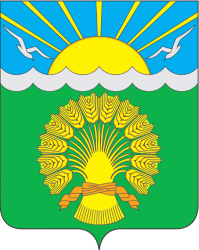 РЕСПУБЛИКА ТАТАРСТАНСОВЕТ АКТАНЫШСКОГО МУНИЦИПАЛЬНОГО РАЙОНАIII созыва423740, село Актаныш, пр. Ленина,дом 17. Тел/. 3-18-57, факс 3-15-05.